РОССИЙСКАЯ ФЕДЕРАЦИЯХАНТЫ-МАНСИЙСКИЙ АВТОНОМНЫЙ ОКРУГ – ЮГРАХАНТЫ-МАНСИЙСКИЙ РАЙОНСЕЛЬСКОЕ ПОСЕЛЕНИЕ ГОРНОПРАВДИНСКСОВЕТ ДЕПУТАТОВЧетвертого созываРЕШЕНИЕот 12.12.2019     									             № 57О внесении изменений в решение Совета депутатов сельского поселения Горноправдинск от 27.08.2018 № 212  «Об утверждении Правил землепользования и застройки сельское поселение Горноправдинск»В целях создания условий для развития территории сельского поселения, эффективного землепользования и застройки, обеспечения прав и законных интересов физических и юридических лиц, в соответствии с Градостроительным кодексом Российской Федерации, Федеральным законом от 06.10.2003 № 131-ФЗ «Об общих принципах организации местного самоуправления в Российской Федерации», в соответствии с Уставом сельского поселения Горноправдинск, учитывая результаты публичных слушаний по проекту решения Совета депутатов сельского поселения Горноправдинск «О внесении изменений в решение Совета депутатов сельского поселения Горноправдинск от 27.08.2018 №212 «Об утверждении Правил землепользования и застройки сельского поселения Горноправдинск» от 05.11.2019, Совет депутатов сельского поселения ГорноправдинскРЕШИЛ:	1.Внести изменения в решение Совета депутатов сельского поселения Горноправдинск от 27.08.2018 № 212 «Об утверждении Правил землепользования и застройки сельского поселения Горноправдинск», согласно приложению к настоящему решению.	2. Настоящее решение вступает в силу с момента официального опубликования (обнародования).3. Контроль за выполнением решения оставляю за собой.Председатель Совета депутатов                               Глава сельскогосельского поселения Горноправдинск                     поселения Горноправдинск                                    А.С. Попов               	                                        О.С. СадковПриложение к Решению Совета депутатов сельского поселения Горноправдинскот «12» декабря 2019 № 57Измененияв Решение Совета депутатов сельского поселения Горноправдинск от 27.08.2018 № 212 «Об утверждении Правил землепользования и застройки сельское поселение Горноправдинск» (далее - Правила)Приложение 2 к Правилам «Карта градостроительного зонирования сельского поселения Горноправдинск» изложить в редакции согласно приложению 1 к настоящим Изменениям:-  с учетом изменения  границы зоны  транспортной инфраструктуры (ТЗ 502), за счет зон природного ландшафта (ПТЗ 12) и акваторий (АЗ 11), согласно приложению 2 к настоящим Изменениям.-  с учетом изменения  границы  производственной и коммунально-складской зоны (ПР 303), за счет зон коммунально-складской (ПР 302), природного ландшафта (ПТЗ 12) и ведения дачного хозяйства, садоводства, огородничества (СХЗ 703), согласно приложению 2 к настоящим Изменениям.		Приложение 1 к изменениям в Правила землепользования и застройки сельское поселение Горноправдинск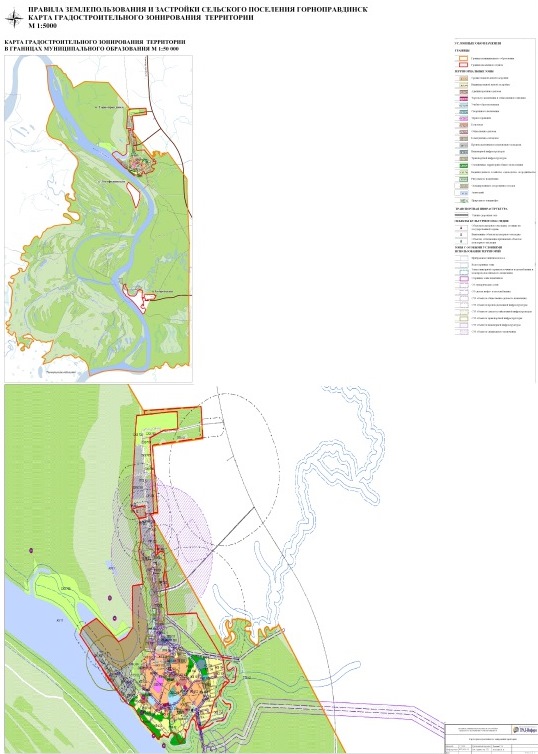 Приложение 2 к изменениям в Правила землепользования и застройки сельское поселение Горноправдинск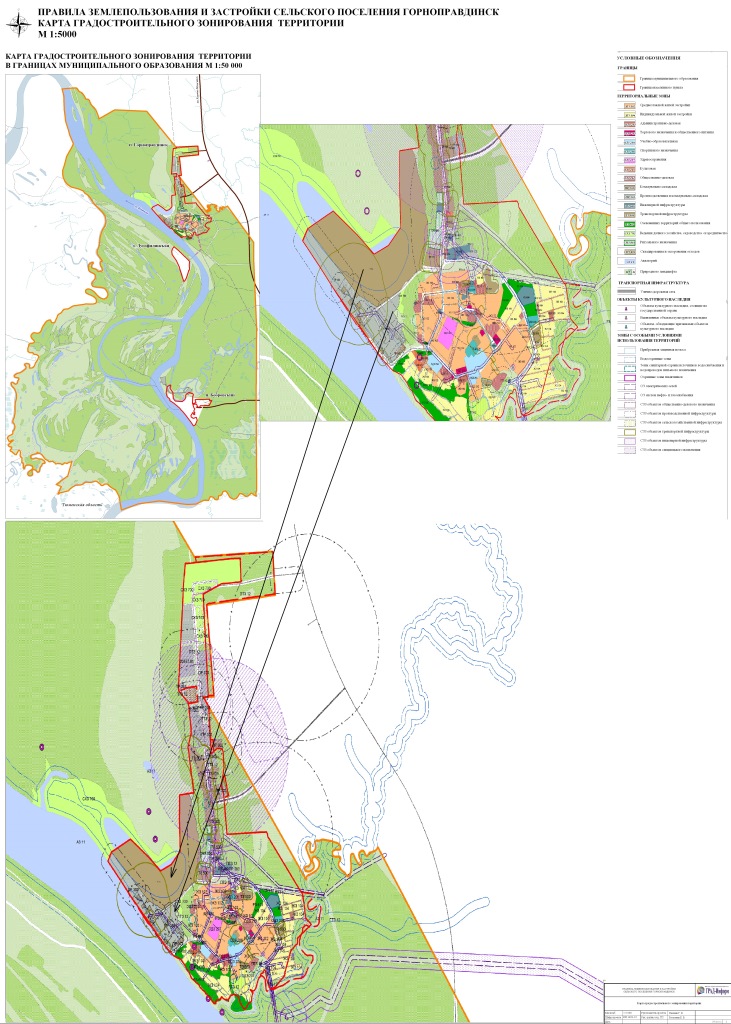 